Fecha: 	……/……/………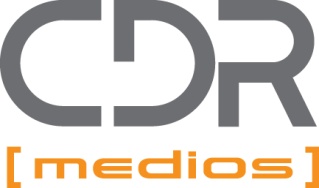 Nombre/ Razón Social:…………………………………………………………….…………………….……………………
R.U.T. :…………………………………………………………… Rubro:….…………………………………………………….
Nombre Director:……………………………………………Documento…………………………………………………
Dirección:…………………………………………………………………………………………..……………………………….
Ciudad:…………………………………………………………. Departamento: ..………………………………………..
Teléfono:…………………………………………………..…. Código Postal: …..………………………………………..
Email:………………………………………………………………………………………….………………………………………
Fecha de inicio de actividades:……………………….Ventas anuales……………………………………………El cliente autoriza a Labtech Ltda. al tratamiento y conservación de los datos personales contenidos en el presente formulario como consecuencia de la prestación de servicios y con la finalidad de poder realizar evaluaciones y/o autorizaciones de crédito así como permitir análisis de auditorías internas.En todo caso se aplicaran las medidas de seguridad necesarias para preservar la confidencialidad de los datos y serán utilizados únicamente para los fines que fueron recolectados e incorporados a una base de datos.Labtech Ltda. adopta  medidas para evitar la pérdida, mal uso, alteración, acceso no autorizado y hurto de los datos personales de sus clientes.Labtech Ltda. garantiza que los datos personales serán almacenados y tratados cumpliendo con los preceptos de la Ley Nº 18.331 de Protección de datos Personales y Acción de “habeas Data” y demás reglamentaciones vigentes y que serán utilizados para la finalidad que fueron proporcionados, es decir la prestación de servicios de Labtech Ltda. al cliente.Labtech Ltda. reconoce los derechos del cliente respecto de sus datos personales pudiendo éste, en cualquier momento, acceder a aquellos datos personales contenidos en la o las bases de datos administradas por Labtech Ltda. con el objetivo de revisarlos, rectificarlos, actualizarlos, incluirlos o suprimirlos, con la justificación correspondiente. Tales derechos podrán ser ejercitados por el cliente en forma personal en las oficinas de Labtech Ltda.El cliente autoriza a las firmas incluidas en el presente formulario como referencias comerciales y bancarias a entregar datos a Labtech. Ltda. relacionados con comportamiento de pago, monto de línea de crédito, antigüedad de la cuenta, modalidad de pago y cualquier otra información relacionada con la evaluación de crédito en dichas empresas.Firmas autorizadas:
………………………………………          ………………………………………          …………………………………….
…………………………………….            ……………………………………..          …………………………………….Aclaración de Firma 		Aclaración de Firma		Aclaración de FirmaReferencias ComercialesReferencias ComercialesReferencias ComercialesReferencias ComercialesEmpresaContactoTeléfonoMailReferencias BancariasReferencias BancariasReferencias BancariasReferencias BancariasReferencias BancariasBancoContactoMonedaComunes/DiferidosNº Cuenta